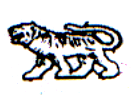 АДМИНИСТРАЦИЯ МИХАЙЛОВСКОГО МУНИЦИПАЛЬНОГО РАЙОНА ПРИМОРСКОГО КРАЯ ПОСТАНОВЛЕНИЕ________________                                  с. Михайловка                                     № ___________О внесении изменений в постановление администрации Михайловского муниципального района от 29.03.2017 №467-па «Об утверждении Плана мероприятий («дорожная карта») «Изменения в отраслях социальной сферы, направленные на повышение эффективности образования и науки» 2013-2018 годы» В соответствии с Федеральным законом от 06.10.2003 № 131-ФЗ «Об общих принципах организации местного самоуправления в Российской Федерации», в целях реализации Указов Президента Российской Федерации от 07.05.2012 № 597 «О мероприятиях по реализации государственной социальной политики», от 01.06.2012 № 761 «О национальной стратегии действий в интересах детей на 2012-2017 годы департаментом образования и науки разрабатывается проект распоряжения Администрации Приморского края «О внесении изменений в распоряжение Администрации Приморского края от 7 мая 2014 года № 142-ра «Об утверждении Плана мероприятий («дорожной карты») «Изменения в отраслях социальной сферы, направленные на повышение эффективности образования и науки» 2013-2018 годы» с учетом достигнутых результатов в 2017 году согласно статистическим данным и прогнозным показателям на 2018 год, согласованным с Министерством образования и науки Российской Федерации, руководствуясь Уставом администрации Михайловского муниципального района, администрация Михайловского муниципального районаПОСТАНОВЛЯЕТ:1. Внести изменения в План мероприятий («дорожная карта») «Изменения в отраслях социальной сферы, направленные на повышение эффективности образования и науки» 2013-2018 годы», утвержденный постановлением администрации Михайловского муниципального района от 29.03.2017 №467-па «Об утверждении Плана мероприятий («дорожная карта») «Изменения в отраслях социальной сферы, направленные на повышение эффективности образования и науки» 2013-2018 годы»:1.1. Подпункт 1.3. Основные количественные характеристики системы дошкольного образования раздела 1 Плана изложить в следующей редакции:1.2. Подпункт 2.3. Основные количественные характеристики системы общего образования Михайловского муниципального района, раздела 2 Плана изложить в следующей редакции:1.3. Приложение №1 к Плану мероприятий («дорожная карта») «Изменения в отраслях социальной сферы, направленные на повышение эффективности образования и науки» 2013-2018 годы» изложить в следующей редакции:Приложениек Плану мероприятий («дорожной карте»)«Изменения в отраслях социальнойсферы, направленные на повышение эффективности образования и науки»                                                                                                           2013-2018 годы 2. Муниципальному казённому учреждению «Управление по организационно-техническому обеспечению деятельности администрации Михайловского муниципального района» (Луданов) разместить настоящее постановление на сайте администрации Михайловского муниципального района.3. Контроль за выполнением настоящего постановления возложить на заместителя главы администрации муниципального района Е.А. Саломай.Глава Михайловского муниципального районаГлава администрации района                                                            В.В.АрхиповЕдиница измерения2012 год2013 год2014 год2015 год2016 год2017 год2018 годЧисленность детей в возрасте 1 – 7 летчеловек2699222628272800310029032903Охват детей программами дошкольного образования (в возрасте 1-6 лет)процентов43,563,37457,064,161,162,0Численность воспитанников дошкольных образовательных организацийчеловек960125212321238128612761280Потребность в увеличении числа мест в дошкольном образовании (нарастающим итогом)--------Инструменты сокращения очереди в дошкольные образовательные организации (ежегодно) – всегов том числе:тыс. мест0,0850,1350,0700,0200,0150,0150,0Количество мест, созданных в ходе мероприятий по обеспечению к 2018 году 100процентов доступности дошкольного образования:тыс. мест0,0850,1350,0700,0200,0150,0150,0в т.ч. высокозатратные места (строительство, пристрой, реконструкция)тыс. мест0,0700,0950,050----за счет развития негосударственного секторатыс. мест0000000иные формы создания месттыс. мест0,0150,0400,0200,0200,0150,0150,0Численность работников дошкольных образовательных организаций, всегочеловек243236251248250258267В том числе педагогические работникичеловек102929786818391Доля педагогических работников дошкольных образовательных организаций, которым при прохождении аттестации в соответствующем году присвоена первая или высшая категорияпроцентов1126,21220108,412Удельный вес численности работников административно-управленческого и вспомогательного персонала в общей численности работников дошкольных образовательных организацийпроцентов35,535,034,834,532,732,233,9Число воспитанников организаций дошкольного образования в расчете на 1 педагогического работникачеловек9,413,612,714,415,915,414,1Удельный вес численности воспитанников дошкольных образовательных организаций в возрасте от 3 до 7 лет, охваченных образовательными программами, соответствующими федеральному государственному образовательному стандарту дошкольного образованияпроцентов00530100100100Отношение численности детей в возрасте от 3 до 7 лет, получающих дошкольное образование в текущем году, к  сумме численности детей в возрасте от 3 до 7 лет, получающих дошкольное образование в текущем году и численности детей в возрасте от 3 до 7 лет, находящихся в очереди на получение  в текущем году дошкольного образованияпроцентов829297100100100100Единица измерения2013 год2014 год2015 год2016 год2017 год2018 годЧисленность детей и молодежи 7 - 17 леттыс.человек388938753925393039453960Численность обучающихся-//-384037983812388238803888Удельный вес численности обучающихся организаций общего образования, обучающихся по новым федеральным государственным образовательным стандартам (к 2018 году обучаться по федеральным государственным образовательным стандартам будут все учащиеся 1-8 классов)процентов31,14149597777Доля работников административно-управленческого и вспомогательного персонала в общей численности работников общеобразовательных организаций%1615,515,015,216,218,8Численность обучающихся в расчете на 1 педагогического работникачеловек14,313,7114,2014,8014,614,1Доля педагогических работников образовательных организаций  общего образования,  которым при прохождении аттестации в соответствующем году присвоены первые или высшие квалификационные категориипроцентов2928301511,612,3Удельный вес численности обучающихся на старшей ступени среднего (полного) общего образования, охваченных мероприятиями профессиональной ориентации, в общей их численности %процентов708085909497Педагогические работники образовательных учреждений общего образования Педагогические работники образовательных учреждений общего образования Педагогические работники образовательных учреждений общего образования Педагогические работники образовательных учреждений общего образования Педагогические работники образовательных учреждений общего образования Педагогические работники образовательных учреждений общего образования Педагогические работники образовательных учреждений общего образования Педагогические работники образовательных учреждений общего образования Педагогические работники образовательных учреждений общего образования Наименование показателей2012 г. факт2013 г. факт2014 г. факт2015 г.   факт2016 г.     факт2017 г. факт2018 г.Норматив числа получателей услуг на 1 работника отдельной категории (Значения, рекомендованные Минобрнауки)х14,81515,816,531616,31Норматив числа получателей услуг на 1 работника отдельной категории (по среднесписочной численности работников в соответствии с формой ФСН № ЗП-образование)Х14,313,7114,214,814,614,12Число получателей услуг, чел.Х3 840,03 798,03 812,03 882,03 880,03 888,03Среднесписочная численность отдельной категории работников: человек275,0  269,00277,00269,00263,00266,00275,004Планируемое соотношение средней заработной платы отдельной категории работников и средней заработной платы в субъекте Российской Федерации*(предложение федерального Министерства):Х100,0100,0100,0100,0100,0100,05по муниципальному образованию (заполняется департаментом образования и науки Приморского края)Х104,0104,5101,0104,8101,4100,06Средняя заработная плата отдельной категории работников Российской Федерации, руб. (план)23 815,00  30 592,40  33 326,50  33 444,24  33 874,00  34 677,10  35 238,00  7Темп роста к предыдущему году, %Х128,5  108,9  100,4  101,3  102,4  101,6  8Среднемесячная заработная плата отдельной категории работников, рублей23 815,00  31 804,60  34 839,26  33 783,26  35 494,59  35 148,77  35 238,00  9Темп роста к предыдущему году, %Х133,5  109,5  97,0  105,1  99,0  100,3  10Доля от средств от приносящей доход деятельности в фонде заработной платы по отдельной категории работников (план - предложение федерального Министерства), %ХХ0,400,470,570,710,9011Размер начислений на фонд оплаты труда, %1,3021,3021,3021,3021,3021,3021,30212Фонд оплаты труда с начислениями, млн. рублей102,32133,67150,78141,99145,85146,08151,4013Прирост фонда оплаты труда с начислениями к 2013 г., млн.руб. ХХ17,118,3212,1812,4117,7314в том числе:Х15за счет средств консолидированного бюджета субъекта Российской Федерации, включая дотацию из федерального бюджета, млн. руб.ХХ17,118,3212,1812,4117,7316включая средства, полученные за счет проведения мероприятий по оптимизации, из них:ХХ0,101,691,003,725,3217     от реструктуризации сети, млн. рублей ХХ0,000,000,000,000,0018     от оптимизации численности персонала, в том числе административно-управленческого персонала, млн. рублей ХХ0,101,690,000,000,0019     от сокращения и оптимизации расходов на содержание учреждений, млн. рублей (60%)ХХ0,000,001,003,863,2020за счет средств от приносящей доход деятельности, млн. руб.ХХ0,000,000,000,000,0021за счет иных источников (решений), включая корректировку консолидированного бюджета субъекта Российской Федерации на соответствующий год, млн. рублейХХ0,000,000,000,000,0022Итого, объем средств, предусмотренный на повышение оплаты труда, млн. руб. (стр. 15+20+21)ХХ17,118,3212,1812,4117,7323Соотношение объема средств от оптимизации к сумме объема средств, предусмотренного на повышение оплаты труда, % (стр. 16/стр. 22*100%)ХХ0,6020,328,2130,0030,00Педагогические работники дошкольных образовательных учреждений Педагогические работники дошкольных образовательных учреждений Педагогические работники дошкольных образовательных учреждений Педагогические работники дошкольных образовательных учреждений Педагогические работники дошкольных образовательных учреждений Педагогические работники дошкольных образовательных учреждений Педагогические работники дошкольных образовательных учреждений Педагогические работники дошкольных образовательных учреждений Педагогические работники дошкольных образовательных учреждений Наименование показателей2012 г. факт2013 г. факт2014 г. факт2015 г.  факт2016 г.  факт2017 г. факт2018 г.Норматив числа получателей услуг на 1 работника отдельной категории (Значения, рекомендованные Минобрнауки)х11,911,813,113,1812,512,71Норматив числа получателей услуг на 1 работника отдельной категории (по среднесписочной численности работников в соответствии с формой ФСН № ЗП-образование)Х13,612,714,415,915,414,12Число получателей услуг, чел.Х1 2521 2321 2381 2861 2761 2803Среднесписочная численность отдельной категории работников: человек1029297868183914Планируемое соотношение средней заработной платы отдельной категории работников и средней заработной платы в субъекте Российской Федерации *(предложение федерального Министерства):Х100,00100,00100,00100,00100,00100,005по муниципальному образованию (заполняется департаментом образования и науки Приморского края)Х91,15102,3101,894,497,0100,06Средняя заработная плата отдельной категории работников Российской Федерации, руб. (план)15 110,00  26 496,60  27 023,90  28 164,50  29 152,80  30 649,20  32 927,00  7Темп роста к предыдущему году, %Х175,4  102,0  104,2  103,5  105,1  107,4  8Среднемесячная заработная плата отдельной категории работников, рублей15 110,00  24 151,40  27 642,48  28 685,21  27 516,33  29 729,22  32 927,00  9Темп роста к предыдущему году, %Х159,8  114,5  103,8  95,9  108,0  110,8  10Доля от средств от приносящей доход деятельности в фонде заработной платы по отдельной категории работников (план - предложение федерального Министерства), %Х0,000,150,020,321,060,8511Размер начислений на фонд оплаты труда, %1,3021,3021,3021,3021,3021,3021,30212Фонд оплаты труда с начислениями, млн. рублей24,0834,7241,8938,5434,8238,5546,8213Прирост фонда оплаты труда с начислениями к 2013 г., млн.руб. ХХ7,183,830,113,8412,1014в том числе:15за счет средств консолидированного бюджета субъекта Российской Федерации, включая дотацию из федерального бюджета, млн. руб.Х07,113,820,003,4311,7016включая средства, полученные за счет проведения мероприятий по оптимизации, из них:Х0,000,271,200,001,033,5117от реструктуризации сети, млн. рублей Х0,000,000,000,000,000,0018от оптимизации численности персонала, в том числе административно-управленческого персонала, млн. рублей Х0,000,271,200,000,000,0019от сокращения и оптимизации расходов на содержание учреждений, млн. рублей Х0,000,000,000,001,261,3220за счет средств от приносящей доход деятельности, млн. руб.Х0,000,060,010,110,410,4021за счет иных источников (решений), включая корректировку консолидированного бюджета субъекта Российской Федерации на соответствующий год, млн. рублейХ0,000,000,000,000,000,0022Итого, объем средств, предусмотренный на повышение оплаты труда, млн. руб. (стр. 15+20+21)Х0,007,183,830,113,8412,1023Соотношение объема средств от оптимизации к сумме объема средств, предусмотренного на повышение оплаты труда, % (стр. 16/стр. 22*100%)ХХ3,7831,350,0026,7929,01Педагогические работники дополнительного образованияПедагогические работники дополнительного образованияПедагогические работники дополнительного образованияПедагогические работники дополнительного образованияПедагогические работники дополнительного образованияПедагогические работники дополнительного образованияПедагогические работники дополнительного образованияПедагогические работники дополнительного образованияПедагогические работники дополнительного образованияНаименование показателей2012 г. факт2013 г. факт2014 г. факт2015 г.  факт2016 г.  факт2017 г. факт2018 г.Норматив числа получателей услуг на 1 работника отдельной категории (Значения, рекомендованные Минобрнауки)х89,7102,198,4101,7199,9100,41Норматив числа получателей услуг на 1 работника отдельной категории (по среднесписочной численности работников в соответствии с формой ФСН № ЗП-образование)Х117,471,188,776,578,973,12Число получателей услуг, чел.Х3 5212 4162 3051 9121 9731 9733Среднесписочная численность отдельной категории работников: человек333034262525274Соотношение средней заработной платы отдельной категории работников и средней заработной платы учителей*(предложение федерального Министерства):93,282,985,787,3686,195,01005Средняя заработная плата учителей по субъекту Российской Федерации, руб.27 490,0031 549,3034 278,0034 244,0034 673,2034 673,2035 238,006Темп роста к предыдущему году, %114,8108,6599,90101,3100,00101,637Планируемое соотношение средней заработной платы отдельной категории работников и средней заработной платы в субъекте Российской Федерации*(предложение федерального Министерства):Х100,00100,00100,00100,00100,00100,008по муниципальному образованию (заполняется департаментом образования и науки Приморского края)Х78,582,198,989,878,3100,09Средняя заработная плата отдельной категории работников Российской Федерации, руб. (план)25 613,0026 165,629 379,3029 915,2229 855,032 861,5035 238,0010Среднемесячная заработная плата отдельной категории работников, рублей18 613,0020 531,4724 117,0429 579,4826 808,0025 717,0435 238,0011Темп роста к предыдущему году, %X110,31117,46122,6590,6395,93137,0212Доля от средств от приносящей доход деятельности в фонде заработной платы по отдельной категории работников (план - предложение федерального Министерства), %XX3,517,498,124,182,2213Размер начислений на фонд оплаты труда, %1,3021,3021,3021,3021,3021,3021,30214Фонд оплаты труда с начислениями, млн. рублей9,609,6212,8112,0210,4710,0514,8715Прирост фонда оплаты труда с начислениями к 2013 г., млн.руб. ХХ3,192,390,850,425,2416в том числе:17за счет средств консолидированного бюджета субъекта Российской Федерации, включая дотацию из федерального бюджета, млн. руб.X0,002,741,490,000,004,9118включая средства, полученные за счет проведения мероприятий по оптимизации, из них:X0,000,180,080,000,000,1319от реструктуризации сети, млн. рублей Х0,000,000,000,000,000,0020от оптимизации численности персонала, в том числе административно-управленческого персонала, млн. рублей Х0,000,150,020,000,000,0021от сокращения и оптимизации расходов на содержание учреждений, млн. рублей Х0,000,030,060,000,000,0022за счет средств от приносящей доход деятельности, млн. руб.Х0,000,450,900,850,420,3323за счет иных источников (решений), включая корректировку консолидированного бюджета субъекта Российской Федерации на соответствующий год, млн. рублейХ0,000,000,000,000,000,0024Итого, объем средств, предусмотренный на повышение оплаты труда, млн. руб. (стр. 17+22+23)Х0,003,192,390,850,425,2425Соотношение объема средств от оптимизации к сумме объема средств, предусмотренного на повышение оплаты труда, % (стр. 18/стр. 24*100%)Х0,005,653,340,000,002,4826Справочно: размер дотации из краевого бюджета, млн.руб.000000